Activity 5.7.2a Parabolas in the Coordinate PlaneDefinition:  A parabola is the locus of points in a plane that are equidistant from a fixed point	  (called the focus) and a given line (called the directrix).    In the figure below, the directrix has equation y = – 1.  The focus is F(0,1).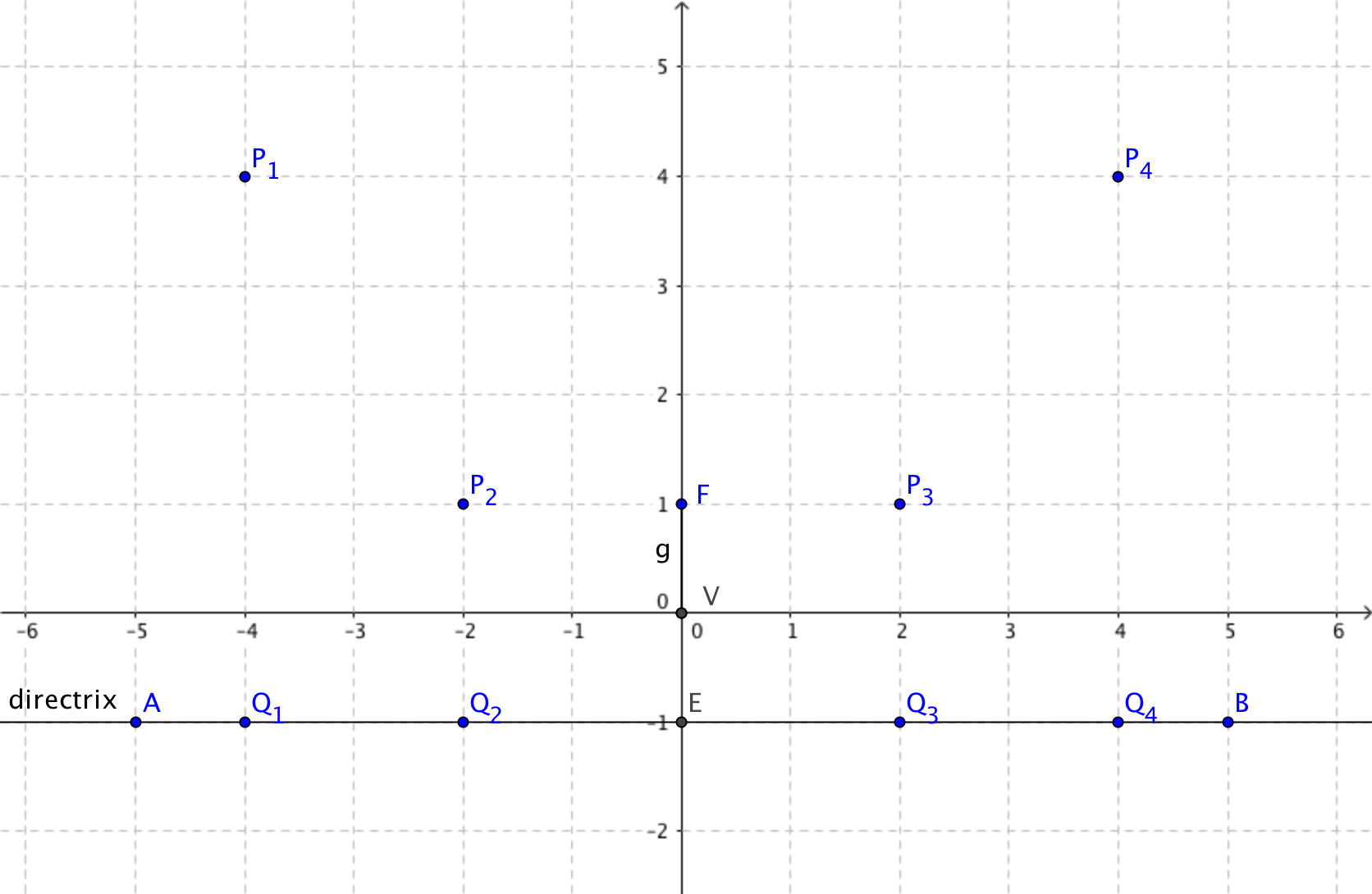 Use the distance formula to find:  P1Q1  = _______________		P1F  = _______________P2Q2  = _______________		P2F  = _______________	
P3Q3  = _______________		P3F  = _______________	
P4Q4  = _______________		P4F  = _______________ What do you notice about the pairs of distances found in question 1?

Point V(0,0) is the vertex of this parabola.  

a.   Show that V lies on the parabola.


b.  V is the midpoint of which line segment?Draw a smooth curve through the points P1, P2, P3, P4 and V.  This curve is the parabola with focus (0, 1) and directrix  y = – 1.

The parabola you drew has an equation of the form y = ax2.  Use the table below to experiment with various values of a until you find one that fits all five points on your parabola. (The case of a = 1 has been done for you.  Add extra columns if needed.)

Record the value of a you found in question 5:  a = _______Pointx-valuea = 1a = ____a = ____a = ____a = ____y = 1x2y = ____x2y = ____x2y = ____x2y = ____x2P1 (–4, 4)–416P1 (–2, 1)–24V (0, 0)00P1 (2, 1)24P1 (4, 4)416